Муниципальное бюджетное дошкольное образовательное учреждение детский сад общеразвивающего вида № 75 « Ивушка»муниципального образования город Новороссийск.353982 г. Новороссийск , ст. Натухаевская, ул. Красного  Октября, 55ФОТООЧЕТ о проделанной работе по профилактике ДДТТсюжетно-ролевая игра « Дорожное движение»в рамках проекта « Дошкольники и дорога»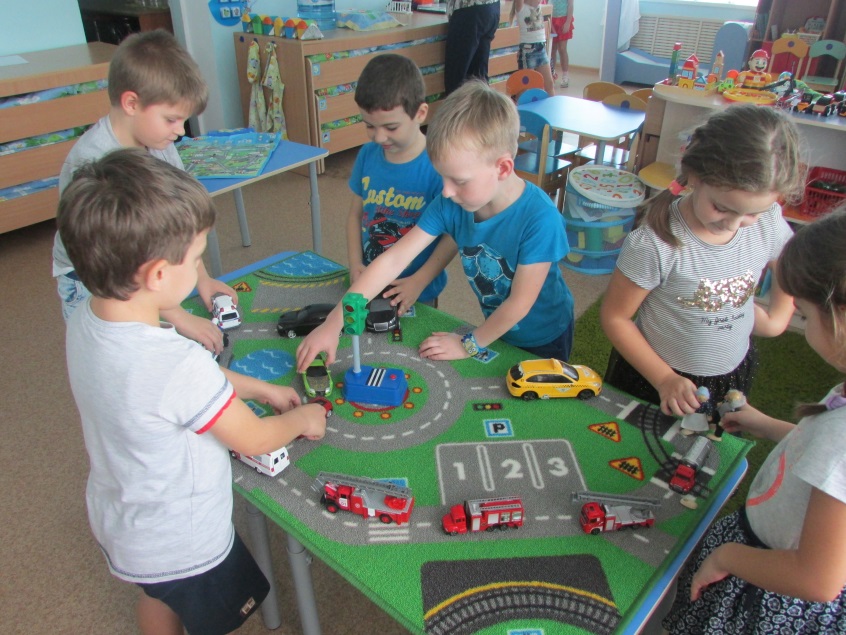 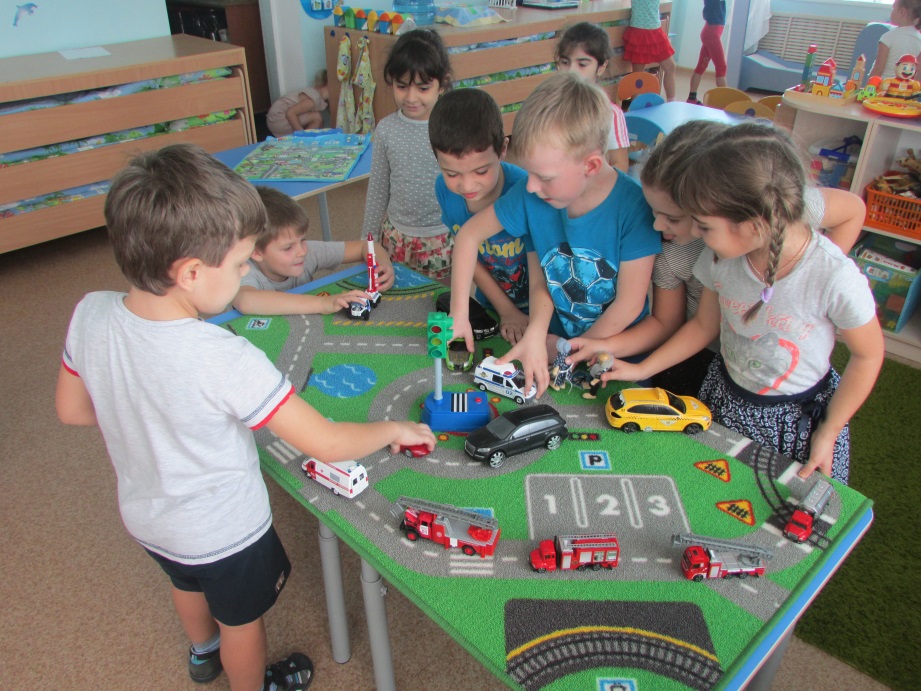 Практическая беседа со старшими дошкльниками о правилах дорожного движения в рамках проекта « Дошкольники и дорога»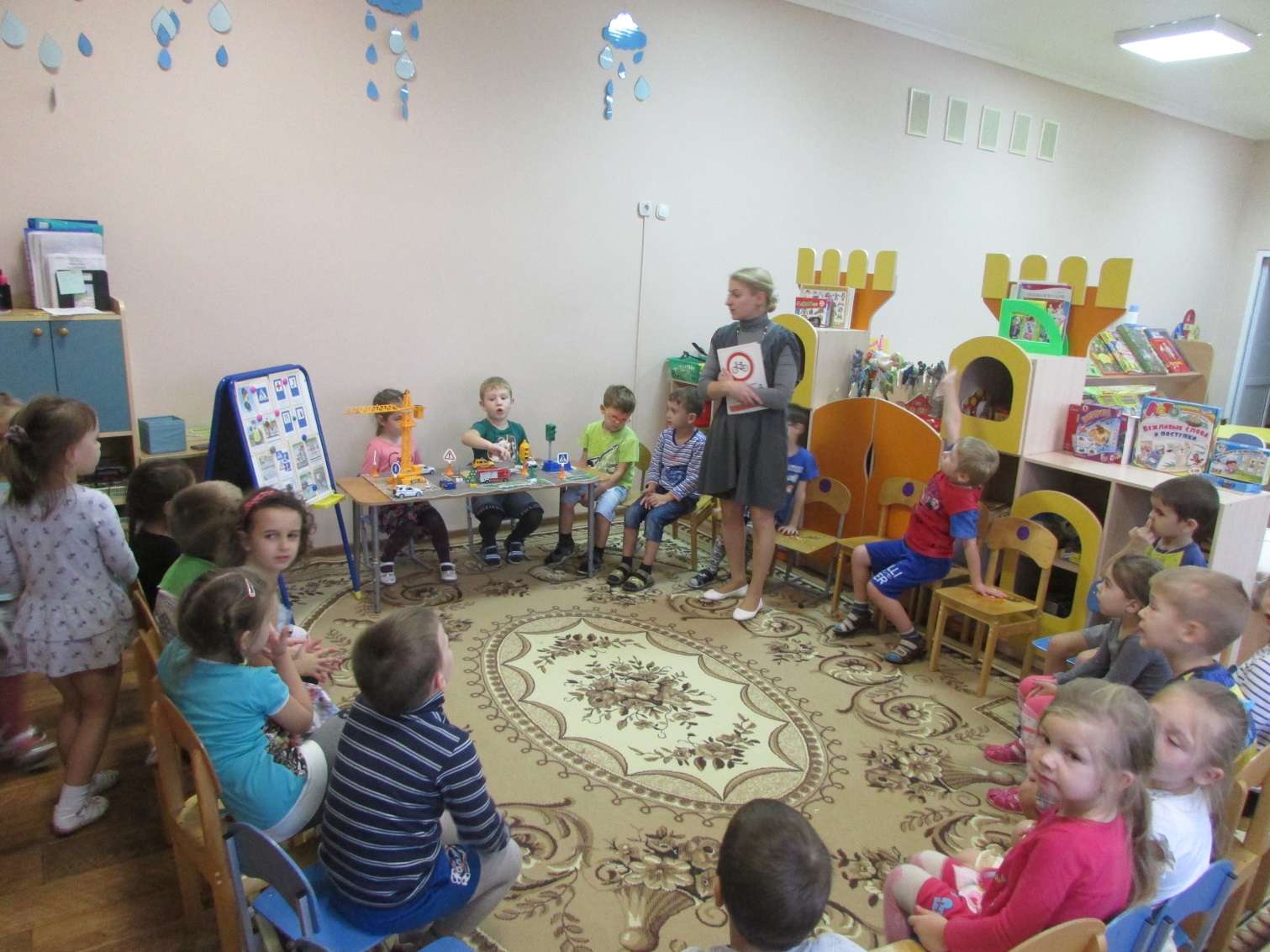 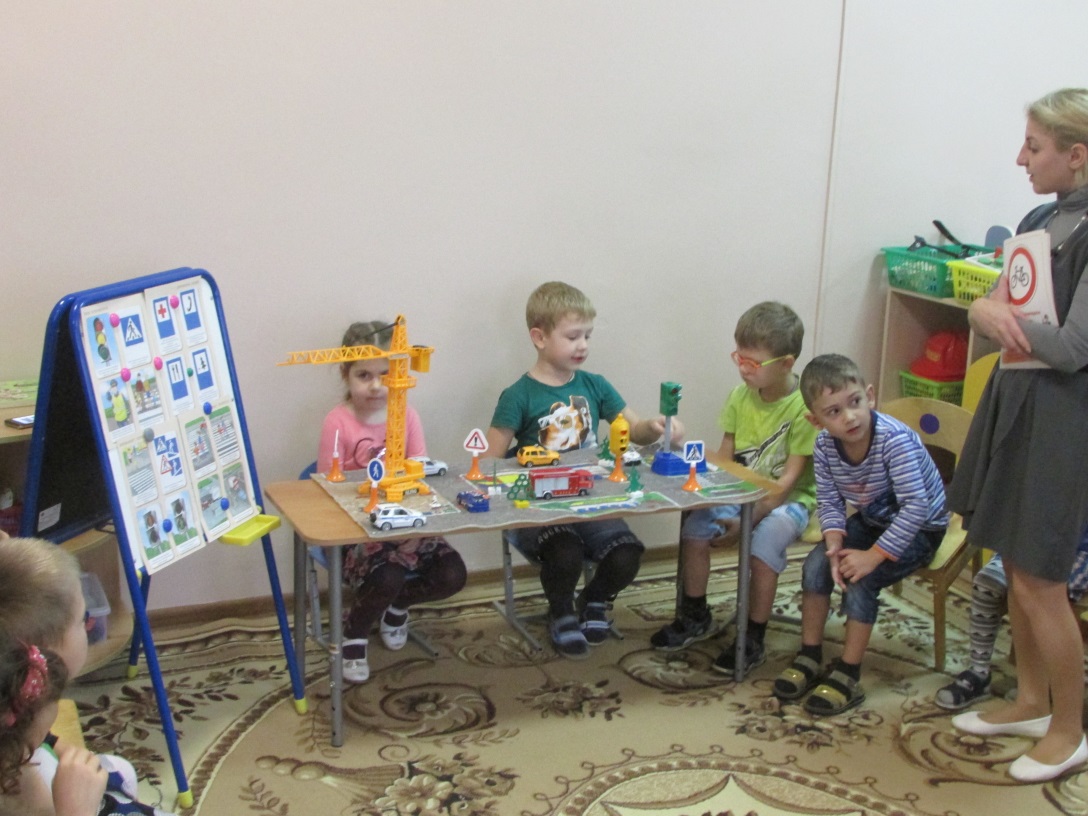 Летний праздник с участием родителей « Наш друг светофор»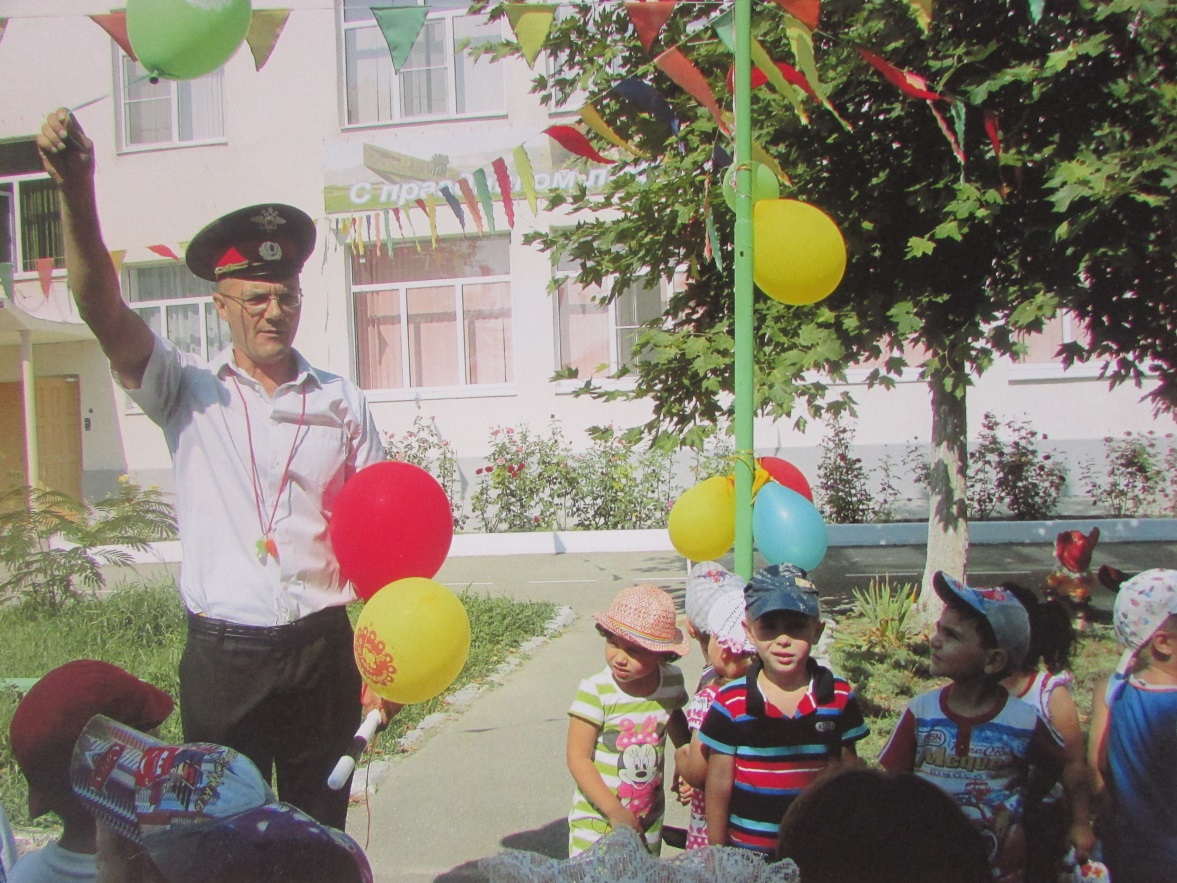 Аппликация сделанная руками дошкольников средней группы к празднику « Наш друг светофор»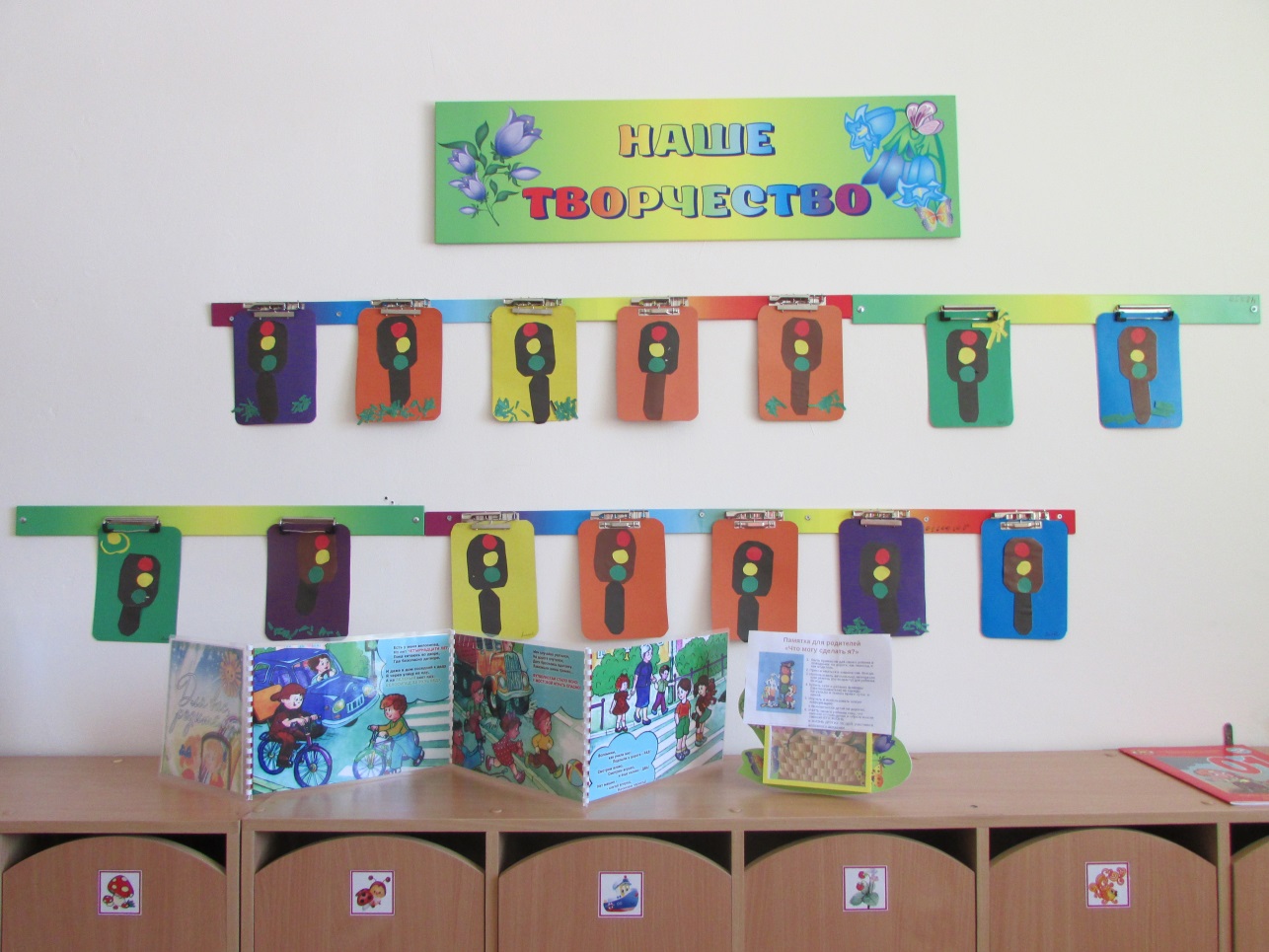 Развивающая среда групп по формированию у дошкольников представлений о ПДД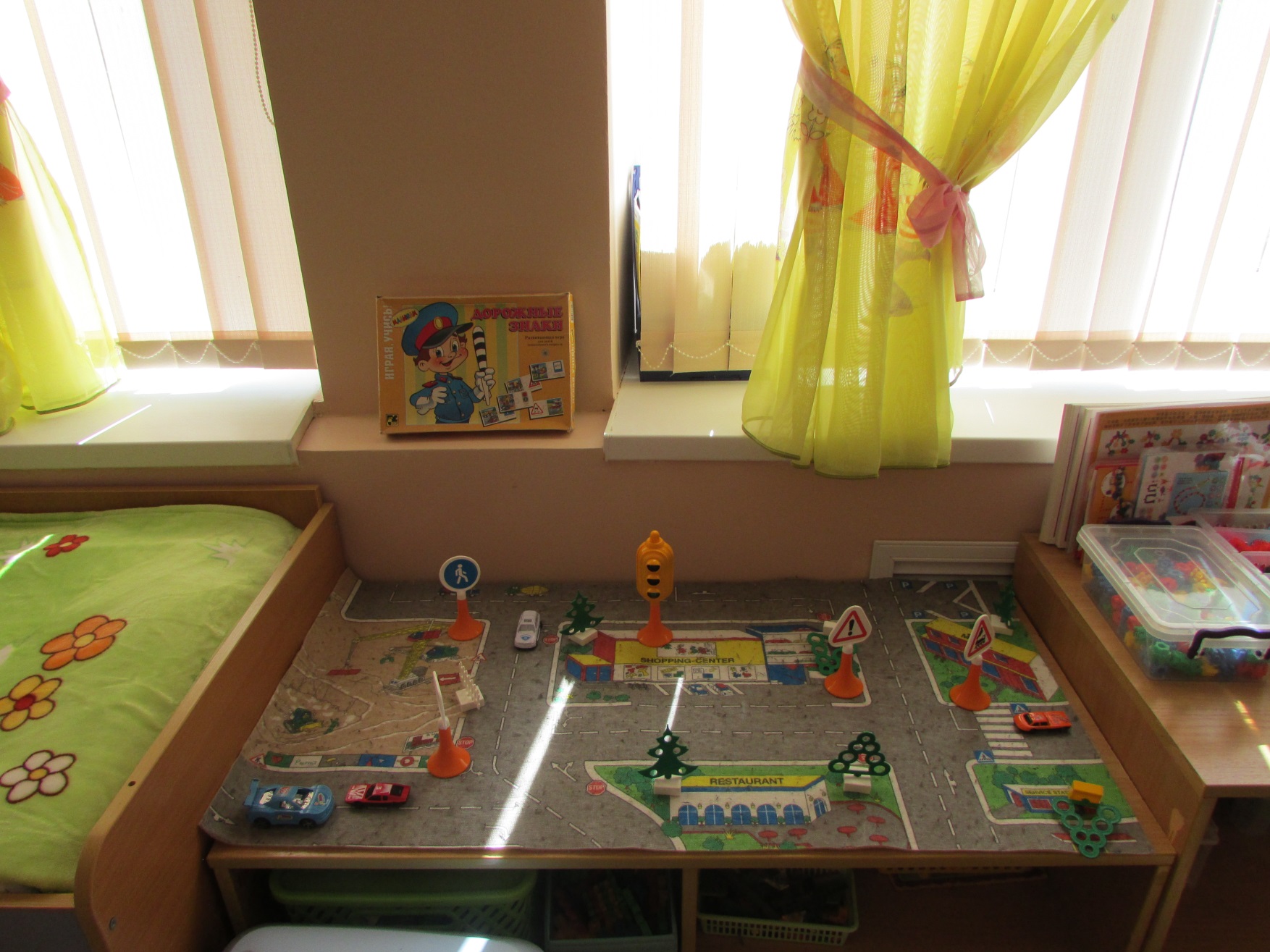 Дидактический и наглядный материал для дошкольников , позволяющий формировать правила дорожного движения.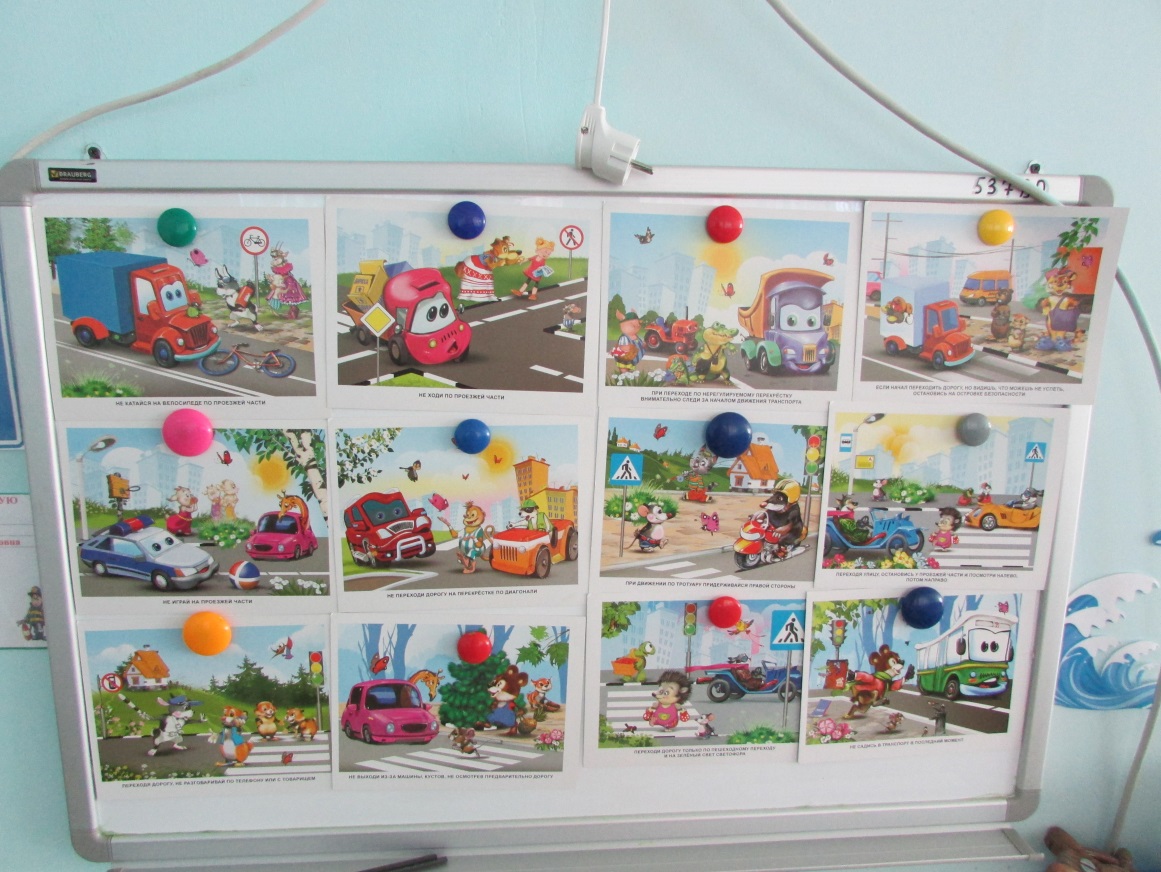 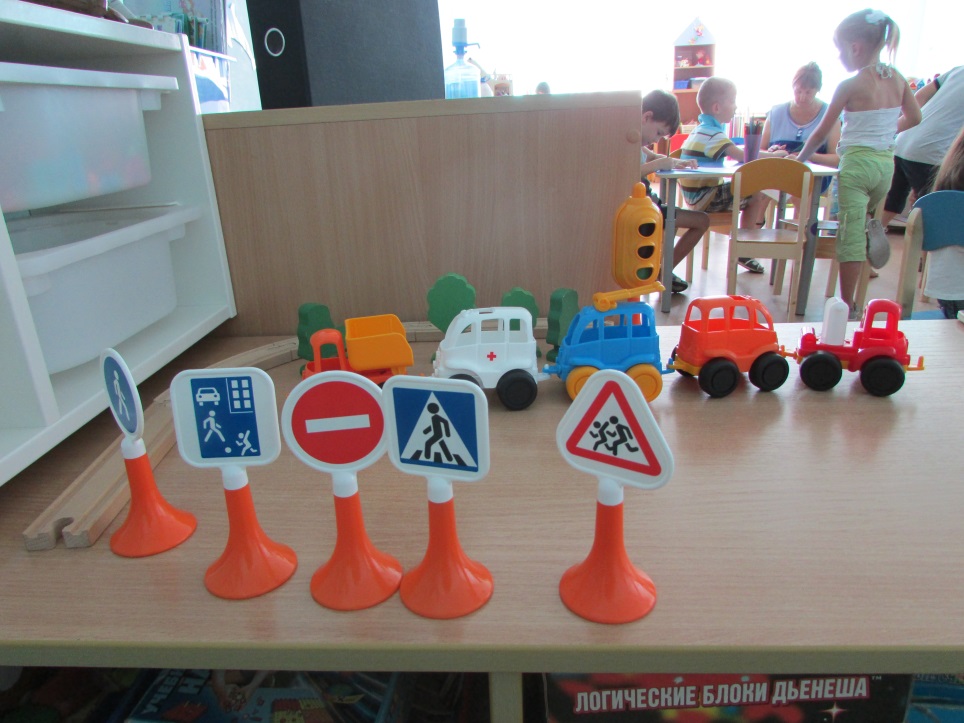 Материал, используемый при взаимодействии с родителями по формированию ПДД у дошкольников.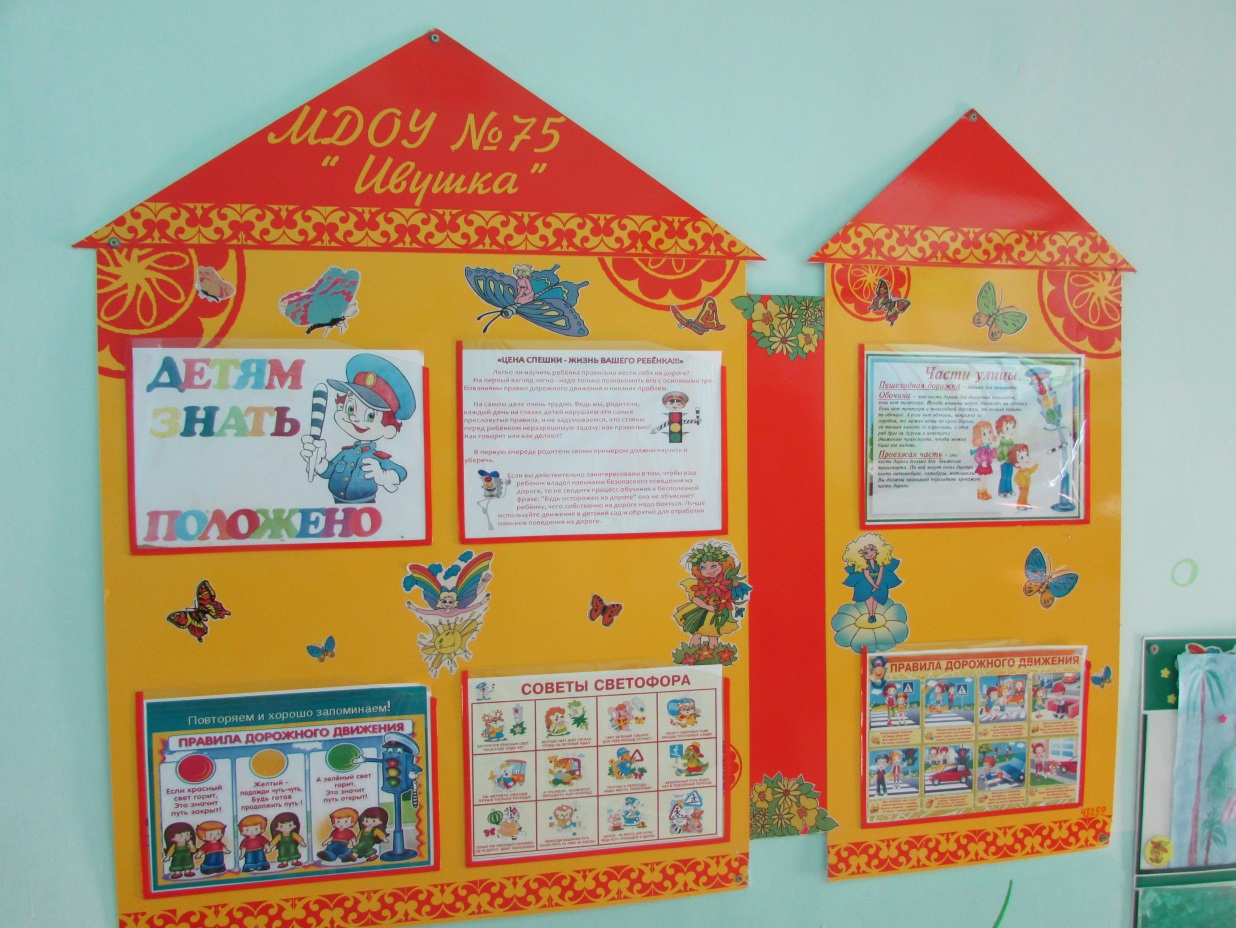 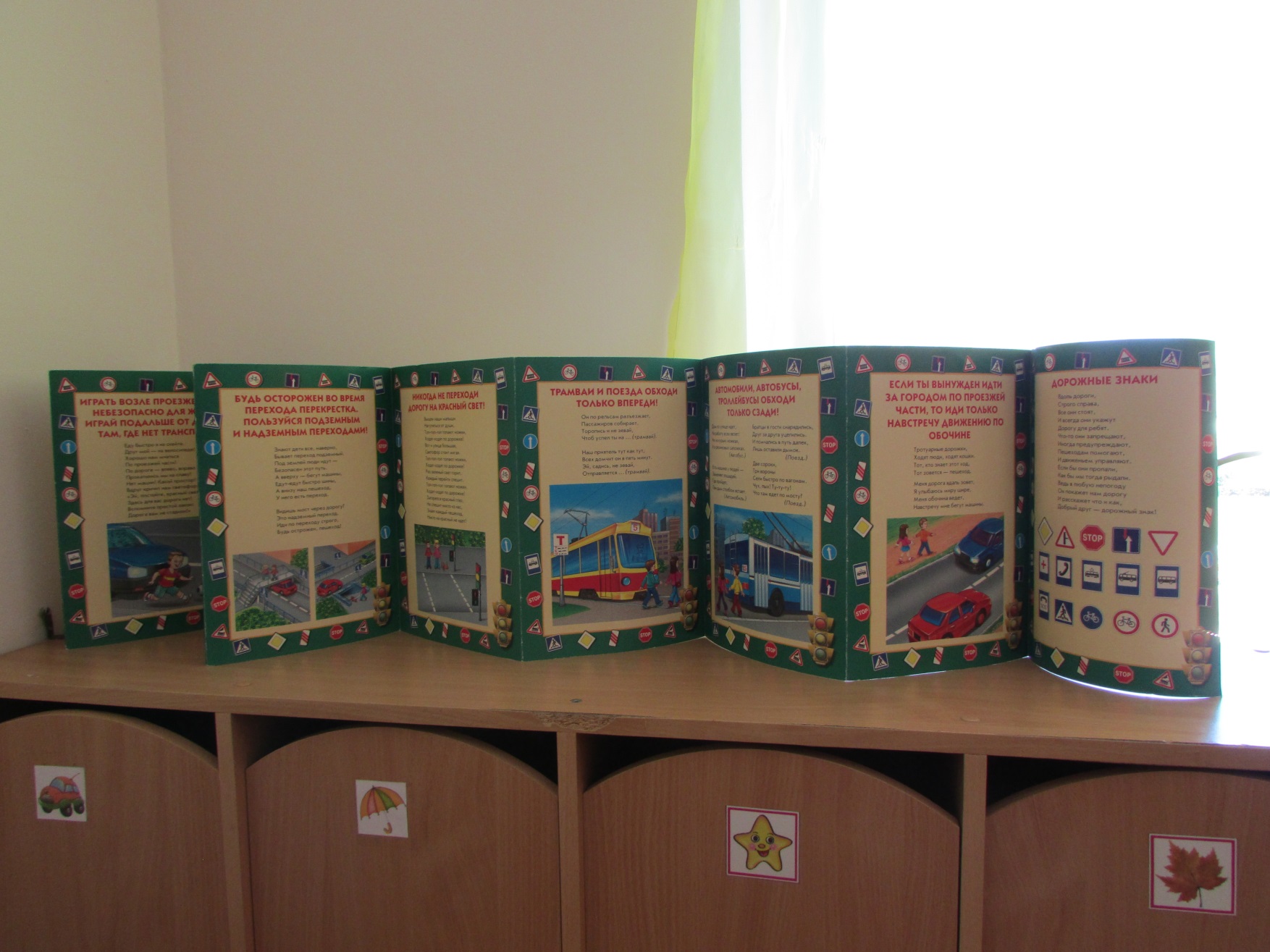 